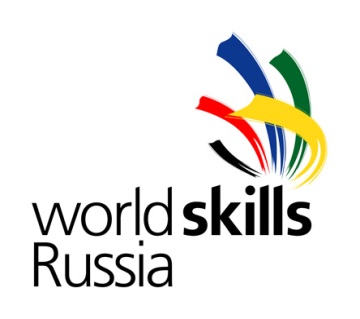 Конкурсное задание Компетенция«Инженерия космических систем»«Проектирование, сборка и наземные испытания функциональной модели микроспутника  дистанционного зондирования Земли (ДЗЗ)»Конкурсное задание включает в себя следующие разделы:ВведениеФормы участия в конкурсеЗадание для конкурсаМодули задания и необходимое времяКритерии оценкиНеобходимые приложенияКоличество часов на выполнение задания:17ч.Разработано экспертами WSR : Макаров А.А.Страна: РоссияВВЕДЕНИЕ1.1. Название и описание профессиональной компетенции.1.1.1 Название профессиональной компетенции: Инженер космических систем1.1.2. Описание профессиональной компетенции.Сложность задач, решаемых при создании малых спутников, часто бывает сопоставима со сложностями при создании больших космических аппаратов, поэтому коллектив разработчиков таких аппаратов должен состоять из  высококвалифицированных инженеров, исследователей, администраторов, способных в сжатые сроки определить потребности рынка, понять возможности их решения с помощью космических систем, понять коммерческие перспективы проекта, определить круг потенциальных потребителей, составить техническое задание, собрать команду проекта, провести необходимые поисковые работы, выполнить проектирование и производство космической системы, а также ее испытания и развертывание. В силу малости команды каждый разработчик имеет широкие полномочия в принятии решений, несет полную ответственность за существенную часть работ по проекту, ведя свою системную задачу от идеи и до эксплуатации на орбите.Таким образом, современный специалист в области инженерии космических систем должен владеть основами методов проектирования полезных нагрузок и служебных систем космических аппаратов, знать основы баллистики, динамики космического полета, теории надежности, принципов проведения испытаний, иметь представление об электронике, материаловедении и даже основах экономики и организации труда.1.2. Область применения1.2.1. Каждый Эксперт и Участник обязан ознакомиться с данным Конкурсным заданием.1.3. Сопроводительная документация1.3.1. Поскольку данное Конкурсное задание содержит лишь информацию, относящуюся к соответствующей профессиональной компетенции, его необходимо использовать совместно со следующими документами:•	«WorldSkills Russia», Техническое описание. Инженерия космических систем;•	«WorldSkills Russia», Правила проведения чемпионата•	Принимающая сторона – Правила техники безопасности и санитарные нормы.2. ФОРМЫ УЧАСТИЯ В КОНКУРСЕКомандный конкурс – 3 человека в команде.3. ЗАДАНИЕ ДЛЯ КОНКУРСАНеобходимо спроектировать, собрать из стандартных компонентов, а затем испытать на специальном стенде функциональный макет микроспутника, предназначенного для дистанционного зондирования Земли (ДЗЗ). Описание стандартного набора компонент «ОрбиКрафт», из которых собирается спутник, представлено здесь: http://wiki.orbicraft.ru/doku.php. Описание стенда, в составе которого должны быть проведены испытания макета, приведено здесь: http://sputnix.ru/ru/products/test-stands-system/item/244-adcs_stands_sx_25_ruВ качестве профессиональной альтернативы набору «ОрбиСат», может быть использован стандартный набор компонент «Таблетсат-Аврора-LL» и комплексе со стендом полунатурного моделирования SX-150 (http://sputnix.ru/ru/products/test-stands-system/item/259-facility-gnd-120-ru).Далее в описании по умолчанию всюду подразумевается наличие набора «ОрбиСат» или «Таблетсат-Аврора-LL». Если пункт задания имеет отношение только к «Таблетсат-Аврора-LL»,это оговаривается отдельно.Непосредственно перед соревнованиями каждой команде выдается стандартный набор «ОрбиСат» (или «Таблетсат-Аврора-LL») и озвучиваются следующие вводные:параметры орбиты спутника: в любом случае она остается низкой круговой солнечно-синхронной, но высота может измениться в диапазоне 400...800 км, а местное время LTAN меняться в диапазоне 09:00...12:00,географическое положение и число центров управления полетом (ЦУП): задается число (от 1 до 3) и географические координаты каждого из ЦУПов;количество и географическое положение объектов для съемки разрабатываемым спутником: задается число (от 1 до 3) и координаты каждого из этих мест;В конечном итоге, собранный аппарат должен пройти испытания на стенде полунатурного моделирования и подтвердить свою работоспособность. Собранный макет быть максимально производительным (эффективным): обеспечить получение Центрами управления полетом максимально оперативно как можно большего количества изображений заданных географических областей в течение заданного срока активного существования. Важно подчеркнуть, что данный параметр подтверждается расчетным путем в конце соревнований судейской командой, основываясь на результатах проектирования и наземных испытаний созданной инженерной модели спутника.Конкурсное задание должно выполняться помодульно. Оценка также происходит от модуля к модулю. Конкурс, включает в себя сборку проектирование и микроспутника, его функциональные испытания, испытания на внешние воздействия, а также адаптацию на ракету-носитель. 4. МОДУЛИ ЗАДАНИЯ И НЕОБХОДИМОЕ ВРЕМЯМодули и время сведены в таблице 1 Таблица 1.Модуль 1. Проектирование спутникаСистемный инженер рассчитывает количество сеансов съемки, количество сеансов связи с использованием ПО типа STK (https://en.wikipedia.org/wiki/Systems_Tool_Kit). оценивает циклограмму работы спутника на орбите с учетом полученных исходных данных. На основании информации о полученной циклограмме работы бортовых систем рассчитывает  циклограмму работы системы энергопитания (СЭП) с использованием Sputnix Satellite Modeler: Remix(SSSR) (http://sputnix.ru/ru/technologies/numerical-simulation). По этим данным он вместе с инженером-электронщиком оцениваетпараметры аккумуляторной батареи, размеры солнечных батарей. Инженер-конструктор выполняет 3D-моделирование элементов корпуса малого КА – спутника ДЗЗ в ПО типа SolidWorks, а затем3D-сборку модели аппарата, используя предоставленные в качестве исходных данных 3D-модели всех имеющихся в распоряжении приборов и систем, с учетом требований соотношения моментов инерции, положения центра масс (для проведения испытаний на стенде полунатурного моделирования), полей зрения датчиков ориентации, системе раскрытия солнечных батарей и других требований, специфичных для выполняемой спутником задачи. При выполнении 3D-сборки необходимо учитывать истинный вес элементов конструкции (материал изготовления корпуса), приборов и датчиков, используя для этой цели малогабаритные точные весы и возможности программного комплекса SolidWorks. Также выполняется сохранение результатов моделирования элементов корпуса спутника, навесного оборудования в расширениях, необходимых для работы на 3Dпринтерах и станках лазерной резки.Программист разбирается с выбором языка программирования (C, C++, Python), архитектурой бортового программного обеспечения, средой разработки, способом сборки, прошивки, отладки бортового программного обеспечения.Специалист по системе ориентации и стабилизации выполняет численное моделирование движения спутника по орбите с использованием открытого программного обеспечения SSSR, подбирая оптимальные по быстродействию коэффициенты управления PD-регулятора маховичной системы ориентации и стабилизации, использующей в качестве датчиков ориентации солнечные датчики и магнитометр. В последующем эти коэффициенты должны быть прошиты в бортовое ПО управления функционального макета аппарата.Кроме PD-регулятора, проводится численное моделирование работы магнитной системы стабилизации, использующей в качестве исполнительных элементов электромагнитные катушки, а в качестве датчика – магнитометр, с целью подбора коэффициентов управления электромагнитными катушками и соотношений длительностей между работой катушек и измерениями магнитометра.Необходимо обратить внимание на правильность компоновки с точки зрения работы бортовых систем и проведения испытаний на аэродинамическом подвесе; расхождение центра масс спутника с нулевыми показателями; наличие и качество проекта бортовой кабельной сети; правильность составления расчетных моделей в ПО SSSR; наличие технологической карты сборки аппарата; результат расчета коэффициентов управления PD-регулятора; результат расчетов работы магнитной системы стабилизации; адекватность составления циклограммы работы спутника на орбите и соответствующая бортовая программа для наземных автономных «настольных» испытаний макета; оценка стоимости спутника. Проверяется качество кода системного программиста.Модуль 2. Сборка спутникаПеред сборкой спутника программист проводит автономные тестирования блоков спутника с использованием ПО Центра управления полетом (из состава «ОрбиСат»), собственных заготовок ПО и примеров «из коробки» конструктора «ОрбиСат», а также собственных примеров, разработанных накануне. После этого он приступает к реализации бортовой циклограммы работы, а также к настройке бортовых алгоритмов ориентации и стабилизации, которые впоследствии нужно будет проверить на стенде полунатурного моделирования.Конструктор проверяет и документирует проект бортовой кабельной сети, в частности, указывая длину кабелей, требуемую распиновку. Затем он вместе с электронщиком выполняет ее изготовление (большинство кабелей – под обжим, три-пять самых длинных – под пайку).После этого начинается сборка аппарата, для чего работа переносится в чистую комнату (условно чистая комната с ограничением доступа и требованием соблюдать правила нахождения в чистой комнате класса 100000). Все необходимые приборы, конструктив, крепеж, инструмент и вспомогательная оснастка заносятся в чистую комнату. Здесь конструктор с электронщиком собирают спутник на столе в соответствии с ранее разработанной моделью,согласно технологической карте сборки. Все работы ведутся по правилам работ в чистых комнатах класса 100000. Судьями контролируются заполнение бланков программ и методик испытаний, качество изготовления кабелей (пайка, наличие термоусадки, наличие маркировки) и кабельной сети (хомутовка), правильность финальной сборки аппарата (соответствие чертежам), соответствие последовательности сборки технологической карте; соответствие кабельной сети документации; использование заземляющих браслетов, защитных очков; наличие халатов, шапочек, бахил, перчаток; снятие и установка предохранительных кожухов.Итог:макет спутникаполностью собран и находится в чистой комнате.Модуль 3.Автономные испытания аппаратаЗатем (или параллельно) программист выполняет пошаговое тестирование всех бортовых приборов в составе макета, используя разработанное им «стендовое» ПО. Далее аппарат тестируют «на столе» по заложенной программистом циклограмме работы: маховики крутятся, передатчик передает, приемник принимает, камера снимает, СЭП работает, батареи разряжаются и заряжаются, солнечный датчик реагирует на свет, датчик угловой скорости адекватно измеряет угловую скорость.Далее программист прошивает на борт все коэффициенты управления, выбранные в процессе численного моделирования. Затем занимается составлением блок-схемы работы бортового ПО, реализующего циклограмму работы во время комплексных испытаний КА.Электромагнитную катушку магнитной системы стабилизации потребуется продиагностировать. Прибор проверяется электронщиком автономно, с использованием специального блока управления, осциллографа и магнитометра, с целью определить ее собственный магнитный момент.Необходимо обратить внимание на правильность контроля работоспособности всех приборов по отдельности в соответствии с программой-методикой испытаний (ПМИ), результат диагностики электромагнитной катушки, правильность заполнения форм ПМИ; срабатывание механизма раскрытия солнечных батарей; наличие оформленной блок-схемы работы бортового ПО.Итог: спутник собран, проверен, стоит в «чистой комнате» в ожидании этапа проведения комплексных испытаний на стенде полунатурного моделирования.Модуль 4.Функциональные испытания. Оценка возможности выполнения спутником поставленной задачиСпутник выносят из «чистой» комнаты и устанавливают на стенд полунатурных испытаний, пока неподвижно. Затем участники контролируют на неподвижном стенде:Собственную намагниченность аппарата: программист, электронщик и конструктор определяют собственное магнитное поле аппарата и потенциальные источники магнитного поля внутри него; вносят соответствующие поправки измерений бортового магнитометрав бортовое ПО;Правильность установки механизма раскрытия солнечных батарей, датчиков ориентации и исполнительных элементов: адекватность, размерность единиц и правильность показания направления на источник света (прожектор) в измерениях солнечных датчиков; адекватность, правильность размерности единиц, и правильность измерений датчика угловой скорости (неподвижный спутник, спутник равномерно вращается), а также и магнитометра (с включенным вдоль заданного направления имитатором магнитного поля стенда полунатурных измерений); адекватность работы электромагнитных катушек бортовой магнитной системы стабилизации (правильная полярность); адекватность, управляемость двигателя-маховика (правильность направления вращения маховика, адекватность измерений скоростей вращения и частоты их выдачи).Затем приступают к испытаниям на подвижном стенде:проверяют балансировку макета на аэроподвесе: если положение центра масс выше центра вращения, дальше испытания можно не проводить, т.к. ничего не получится;включают магнитное поле, проверяют работоспособность магнитной системы демпфирования угловой скорости;включают прожектор и контролируют правильность реакции системы управления на источник света (должен начать разворачиваться на аэроподвесе в нужную сторону с использованием маховиков);проверяют правильность работы системы определения ориентации спутника по трем осям по показаниям магнитометра и солнечного датчика, проверяют возможность разворота макета в заданном направлении с использованием маховиков: задают целеуказание, контролируют скорость разворота на аэроподвесе; точность удержания цели после отработки требуемого разворота.работу бортовой системы управления по циклограмме: разворот, фотографирование, передачу фотографии на Землю в Центр управления полетом.качество изображения, полученного с камеры: ориентация, четкость,число хороших изображений, полученных за заданный интервал времени.Судьи контролируют качество балансировки макета на аэроподвесе; точность измеряемых величин путем сравнения с эталонами; количественные параметры работы системы управления (быстродействие, точность), качество и объем полученных с «борта» данных камеры.Модуль 5. Оценка стоимости проекта. Качество оформления документации. Культура производстваПараллельно с работой по сборке, испытаниям аппарата выполняется оценка стоимости создания настоящего микроспутника с функциональными характеристиками, аналогичными требуемым в проекте. Методика расчета основана на модели стоимости SmallSatelliteCostModel (http://www.aerospace.org/research/space-systems-infrastructure/small-satellite-cost-model/), формулы которой предоставляются участникам. Оценивается стоимость разработки, изготовления, наземных испытаний, запуска и эксплуатации первого опытного образца малого спутника, а также стоимость его отдельных подсистем. Результаты расчета должны быть оформлены в виде отчета.Документация оформляется участниками в процессе выполнения работы, от ее качества зависит, поймет ли сторонний наблюдатель, зачем создан тот или иной документ и пригоден ли для дальнейшей работы. Любой документ должен иметь название, авторов, дату создания, версию, оглавление, нумерацию страниц. По сути, он должен включать введение, постановку задачи, ход эксперимента, иллюстрации, выводы, заключение и список литераторы, хотя в каждом конкретном случае состав оглавления может различаться.Культура производства подразумевает пунктуальность, правильное использование инструмента, экономное расходование ресурсов и материала, работу в халатах, в перчатках и с заземлением (когда это необходимо), чистоту и порядок на рабочем месте. 5. Критерии оценкиВ данном разделе определены критерии оценки и количество начисляемых баллов (субъективные и объективные) таблица 2. Общее количество баллов задания/модуля по всем критериям оценки составляет 100.Таблица 2.Субъективные оценки - Не применимо.НЕОБХОДИМЫЕ ПРИЛОЖЕНИЯВ данном разделе приведены основные чертежи, фото, эскизы необходимые для визуального понимания задания.Приложение 1. Пример задания для программы SXModeler. Данные заполняются в день С-2 и утверждаются экспертами (входит в 30%-ое изменение КЗ)1. имя сценария2. имя спутника3. время начала моделирования4. Параметры орбиты5. Координаты зоны съемки6. координаты приемной станции7. Характеристики спутника9. Энергопотребления систем спутника: токи (напряжение = 12В), A10. характеристики системы энергопитания спутника11. расположение панелей солнечных батарей11. начальные условия по отделению от носителяПриложение 2.Отчет о проведении численного моделирования Расчет циклограммы работы системы энергопитания спутника для съемки Земли из космоса.Дата TBDФИО TBDНомер варианта TBDЦель: оценка возможности выполнения спутником задачи по съемке заданного района Земли и передаче данных на землюОбщий вид системы моделирования: карта с трассой спутника TBDОбщий вид системы моделирования: 3D-вид спутника с опорной и связанной системами координат TBDЗа околоземную орбиту запущен спутник со следующими характеристиками: TBDХарактеристики орбиты: TBDКоординаты зоны съемки: TBDКоординаты приемной станции: TBDВремя начала моделирования: TBDМоделирование  в приложении SputnixModelerпоказало, что требуемые моменты включения камеры и передатчика: Результат численного моделирования циклограммы работы системы эергопитания (график): TBDМаксимальный уровень разряда аккумулятора на витке: TBDОсобенности работы по циклограмме: TBDВыводы: система энергопитания обеспечивает работу спутника по циклограмме, при этом уровень разряда аккумулятора не превышает TBD%. Приложение 3.Отчет о проведении численного моделирования Расчет трехоснойстабилизации спутника на околоземной орбитеДата TBDФИО TBDНомер варианта TBDЦель: оценка времени, необходимого на стабилизацию спутника, с использованием электромагнитных катушек и двигателей-маховиковОбщий вид системы моделирования: 3D-вид спутника с опорной и связанной системами координат
TBDХарактеристики электромагнитных катушек:Магнитный момент, Ам2: TBDДлина, мм: TBDМасса,кг: TBDХарактеристики двигателей-маховиков:Управляющий момент, Нм  TBDМаксимальный кинетический момент, Нмс TBDМасса, кг: TBDКоэффициент управлния электромагнитными катушками: TBDКоэффициенты PD-регулятора стабилизации двигателми-маховикамиKA =TBDKD =TBDГрафики зависимости угловой скорости вращения спутника от времени в случае магнитной стабилизации:TBDГрафик изменения углов при стабилизации маховиками:TBDВывод:На демпфирование угловой скорости вращения электромагнитной системой уходит _TBD___минут.На трехосную стабилизацию спутника двигателями-маховиками уходит ___TBD_____минут.Приложение 4.Отчет о разработке бортовой кабельной сетиДата TBDФИО TBDНомер варианта TBDЦель: разработка бортовой кабельной сети спутникаКартинка : способ межблочного соединения (с сайта)Картинка:  распайка кабеля (распиновка) Картинка: Принципиальная схема соединений блоков между собой,  с обозначением номерами кабельных переходов, а также номеров блоков.Кабельные переходыТаблица соответствий номеров блоковПайка кабеля:Требования: правильная распайка,прочное соединение,качественная пайка (однородность, отсутствие КЗ и т. д.);наличие терпоусадки на каждом проводе в разъемахналичие термоусадки на жгутеФото: пайка кабеля, результатВыводы: TBDПриложение 5.Отчет о проведении 3D-проектирования спутникаДата TBDФИО TBDНомер варианта TBDЦель: выполнить компоновку спутника, оценить его массово-инерционные характеристикиКартинка : общий вид путника, картинка в изометрии, положение камерыКартинка:  общий вид спутника с указанием приборов стрелками, Картинка: указание связанных осей систем координат с центом в центре массТензор инерции, кг*м2Допустимое отклонение недиагональных элементов, относительно самого малого диагонального, не более 10%.Расчетная масса аппарата, кг: TBDВыводы: TBDПриложение 6.Отчет о разработке алгоритма стабилизацииДата TBDФИО TBDНомер варианта TBDЦель: разработка алгоритма стабилизации спутникаЗачем нужен алгоритм: описаниеКартинка: системы координат, установка датчиков ориентации, Таблица: расположение датчиков СолнцаТаблица: расположение измерительных осей магнитометраТаблица: расположение измерительных осей датчика угловых скоростейПринципиальная блок схема работы алгоритмаTBDПриложение 7.Отчет о сборке спутникаДата TBDФИО TBDНомер варианта TBDЦель: сборка и тестирование бортовых системКартинка : собранный спутникТаблица соответствия установки приборов 3D-моделиТаблица проверки работоспособности системПриложение 8.Отчет о оценке стоимости спутникаДата TBDФИО TBDНомер варианта TBDЦель: рассчитать стоимость бортовых систем, а также стоимости сборки, испытаний, запуска и эксплуатации разрабатываемого спутникаРасчетная модель: SSCMСредство расчета: SputnixSatelliteModelerРезультаты:Приложение 9.Лист эксперта: культура производства и аккуратность на рабочих местах.  Команда:Приложение 10.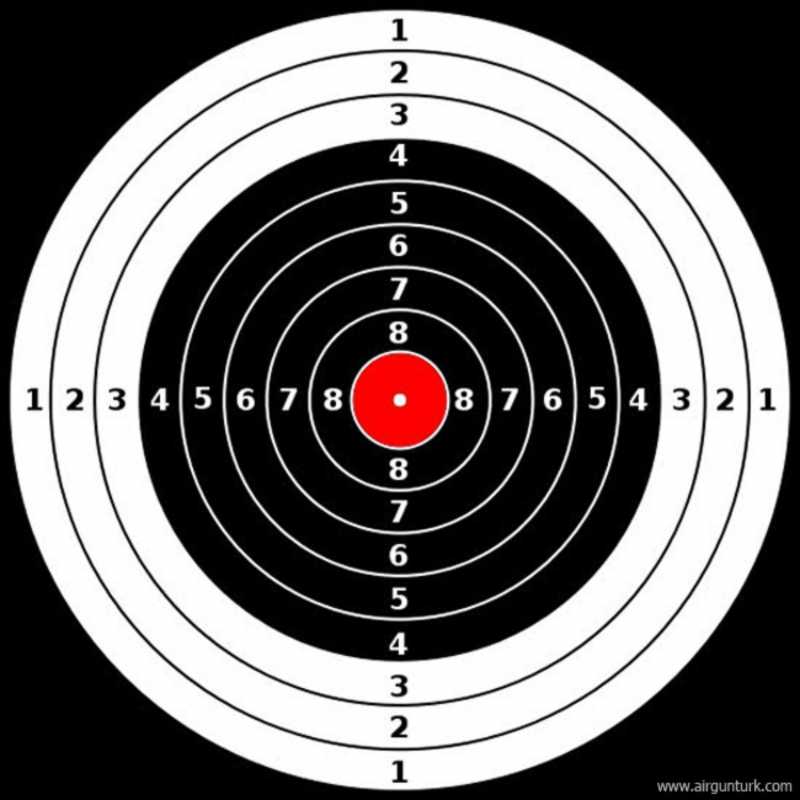 № п/пНаименование модуляРабочее времяВремя на задание1Модуль 1. A. Проектирование спутникаС1 15.00-18.00С2 10.00-13.003 часа3 часа2Модуль 2. B. Сборка спутника и оценка массо-инерционных характеристик, а также характеристик системы управленияС2 14.00-18.004 часа3Модуль 3. C. Автономные испытания аппаратаС3 10.00-12.002 часа4Модуль 4. D. Функциональные испытания. Оценка возможности выполнения спутником поставленной задачи. С3 12.00-13.00С3 14.00-17.001 часа3 часа5Модуль 5. E. Оценка стоимости проекта. Качество оформления документации. Культура производстваC3 17.00-18.00С1-C3 14.00-18.001 часС1-С3РазделКритерийОценкиОценкиОценкиРазделКритерийСубъективная ОбъективнаяОбщаяАТвердотельное моделирование02525ВСборка и оценка характеристик02525САвтономные испытания02020DВозможность выполнения спутником поставленной задачи02525ЕОценка стоимости проекта. Качество оформления документации. Культура производства055Итого = Итого = 0100100Вариант 1Вариант 2Вариант 3Вариант 4Вариант 5Имя сценарияVar1Var2Var3Var4Var5Вариант 1Вариант 2Вариант 3Вариант 4Вариант 5Имя спутникаChibis-MChibis-MChibis-MChibis-MChibis-MВариант 1Вариант 2Вариант 3Вариант 4Вариант 5Время начала моделирования, ГГГГ/ММ/ДД ЧЧ:ММ:СС(UTC)2016/10/1812:00:00Вариант 1Вариант 2Вариант 3Вариант 4Вариант 5Тип моделикеплероваНаклонение, градусы97.9371Эксцентриситет0.005Аргумент перицентра, градусы25Параметр орбиты, мДолгота восходящего узла, градусов108Время с момента последнего прохождения перицентра, сек600Вариант 1Вариант 2Вариант 3Вариант 4Вариант 5НазваниеМоскваШирота, град55.44 сшДолгота, град37.35 вдВариант 1Вариант 2Вариант 3Вариант 4Вариант 5НазваниеУссурийскШирота43.8 сшДолгота131.9 вдВариант 1Вариант 2Вариант 3Вариант 4Вариант 5Масса20Момент инерции Jxx, кг*м20,4Момент инерции Jyy, кг*м20,4Момент инерции Jzz, кг*м20,5Максимальный недиагональный элемент, кг*м20.003Макс.погрешность опред.Jij, %3Габарит по оси X, м0.4Габарит по оси Y, м0.4Габарит по оси Z, м0.3Положение центра масс X, м0.004Положение центра масс Y, м-0.008Положение центра масс Z, м0.014Вариант 1Вариант 2Вариант 3Вариант 4Вариант 5БВМ0.1Блок управления полезной нагрузкой0.1Камера1,5Передатчик5Блок управления системы определения ориентации0.5Магнитометр0.05Солнечный датчик0.03Блок управление системой стабилизации0.2Электромагнитные катушки0.1Двигатели-маховики1Система энергопитания0,4Вариант 1Вариант 2Вариант 3Вариант 4Вариант 5КПД, в %0,7Ёмкость аккумулятора, Ач12Нормальная глубина разряда АБ, в %95Допустимая глубина разряда АБ, в %80Критическая глубина разряда АБ, в%60Макс. ток заряда АБ, А10Макс. ток разряда АБ, А10Напряжение борт.сети, В12Вариант 1Вариант 2Вариант 3Вариант 4Вариант 5+X--X-+Y--Y-+Z+-Z-SX, м20SY, м20SZ, м20,5Вариант 1Вариант 2Вариант 3Вариант 4Вариант 5Нутация, град12Прецессия, град45Собственное вращение, град58WX, град/сек1WY, град/сек2,5WZ, град/сек-2,8Т вкл ГГГГ.ММ.ДД,ЧЧ:ММ:ССТ выкл ГГГГ.ММ.ДД,ЧЧ:ММ:СССъемкаTBDTBDПередача данныхTBDTBDНомерДлинаПримечаниеШлейф...ПайкаНомерНаименование1Бортовой компьютер2Блок системы энергопитания3Датчик солнца 1......Координаты центра масс, ммДопуск, ±, ммВыводXTBD-10..+10YTBD-10..+10YTBD-100..-200XYZXYZНомер датчикаОсь спутникаОриентацияПримечания1TBDTBDTBD2TBDTBDTBD3TBDTBDTBD4TBDTBDTBDОсь датчикаОсь спутникаПримечанияXTBDTBDYTBDTBDZTBDTBDОсь датчикаОсь спутникаПримечанияXTBDTBDYTBDTBDZTBDTBDНомерНазваниеСоответствие  (Да, нет)Примечания1Борт компьютерTBDTBD2Солнечный датчик 1TBDTBD3МагнитометрTBDTBD...TBDTBDНомерНазваниеРаботоспособность  (Да, нет)Примечания (показания датчиков)1Борт компьютерTBDTBD2Солнечный датчик 1TBDTBD3МагнитометрTBDTBDПозНазваниеОценка стоимости, M$ПримечаниеПодсистемыПодсистемыПодсистемыПодсистемы1Система ориентациии стабилизации2Система энергопитания3Система телеметрии и телекоманд4Система терморегулирования5Система навигации6Конструкция7Полезная нагрузкаСборка, испытанияСборка, испытанияСборка, испытанияСборка, испытания8ЗапускЗапускЗапускЗапуск9Транспортировка10Работа на космодроме11Услуга по запускуЭксплуатацияЭксплуатацияЭксплуатацияЭксплуатация12Наземная станция приема13СопровождениеПозВремяПроблемаКомментарийПримечанияДень 1День 1День 1День 1День 11234567День 2День 2День 2День 2День 21234567День 3День 3День 3День 3День 31234567